Памятка для граждан о гарантиях бесплатного оказания медицинской помощи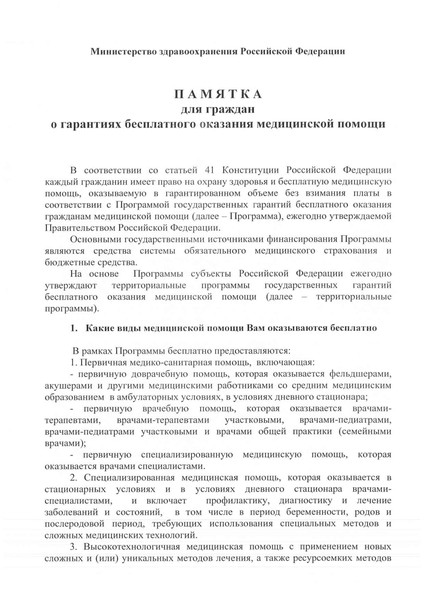 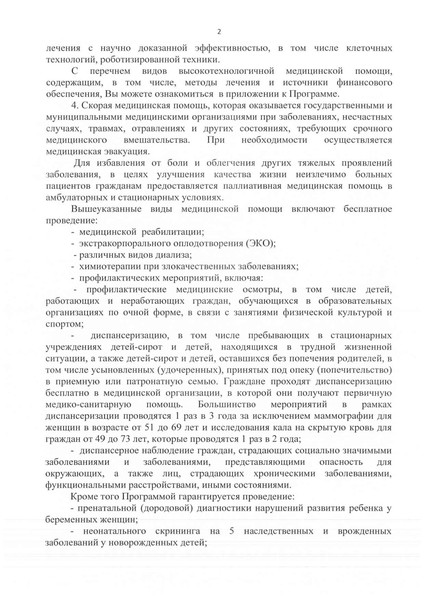 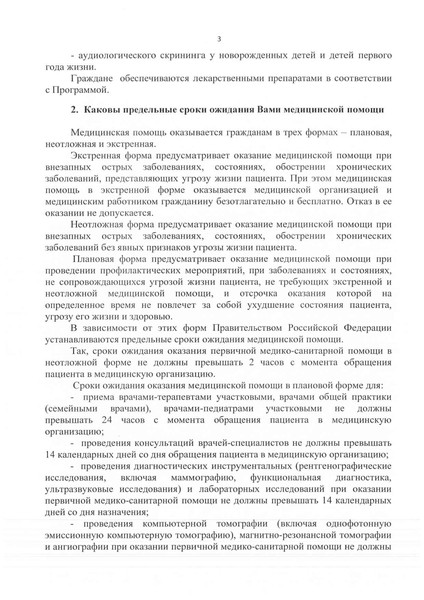 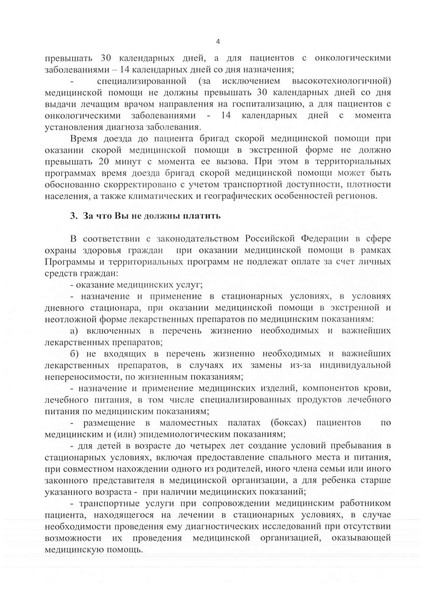 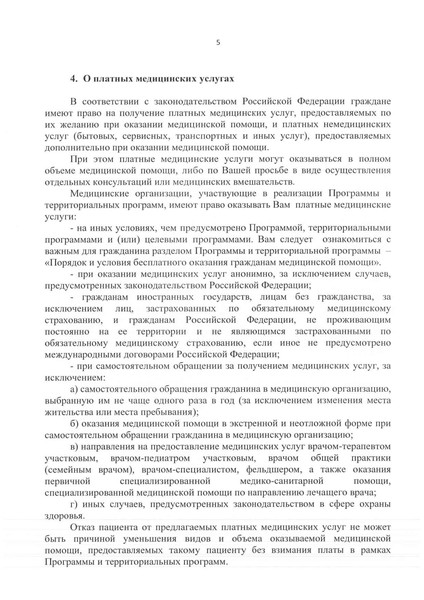 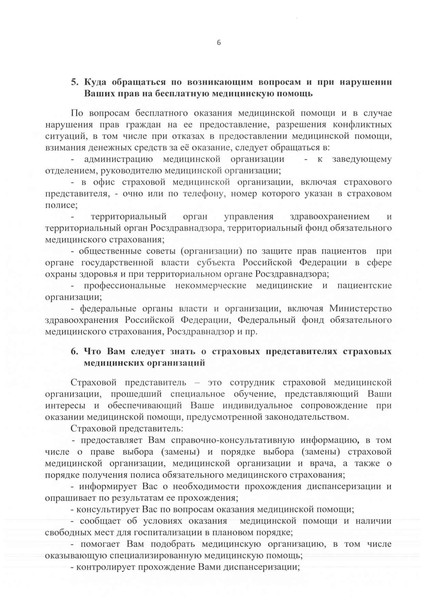 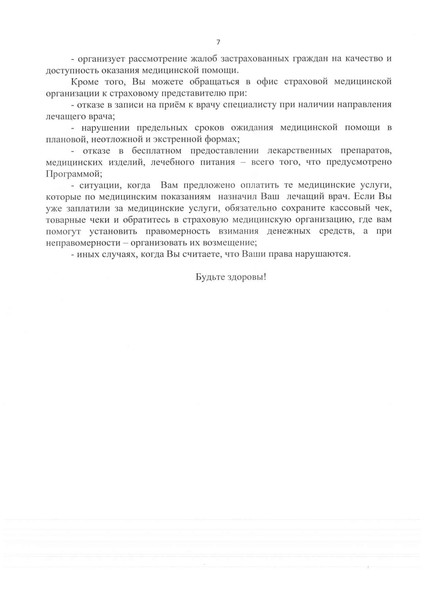 